TUGAS AKHIR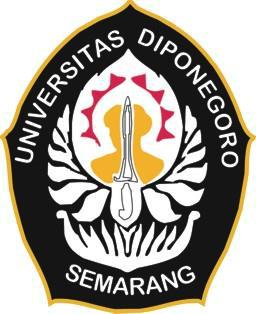 Periode 154Landasan Program Perencanaan dan Perancangan ArsitekturMIXED USE (5 STARS HOTEL & CONDOMINIUM) DENGAN PENDEKATAN GREEN BUILDING BERBASIS EDGE DI SCBD JAKARTADiajukan untuk memenuhi sebagian persyaratan guna memperoleh gelar Sarjana ArsitekturOleh:DIMAS HADI PRAYOGONIM. 21020118130096PROGRAM STUDI SARJANA ARSITEKTUR DEPARTEMEN ARSITEKTUR FAKULTAS TEKNIKUNIVERSITAS DIPONEGOROSEMARANG2022